FC-Ⅰ型低空激光测风雷达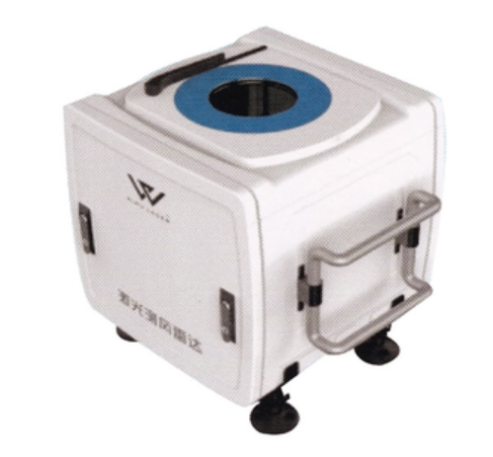 该低空激光测风雷达采用1550nm窄线宽脉冲光纤激光器作为发射光源，采用脉冲多普勒相干探测原理，来完成对大气平均水平风速的测量，可实现40～300m低空大气风场的测量。低空激光测风雷达采用1550nm窄线宽脉冲光纤激光器作为发射光源，采用脉冲多普勒相干探测原理，来完成对大气平均水平风速的测量，可实现40～300m低空大气风场的测量。该雷达可应用于风电厂及研究机构、风电开发企业、风机制造业、海上测风项目等。产品特点无人职守式工作；低功耗；内部无旋转活动易损件，*大程度减少设备故障率，延长使用寿命；距离分辨率可选（20m，30m,40m）；数据自动存储；GPRS远程控制；数据输出可选（1min、2min、10min平均），也可根据要求设置瞬时数据输出。技术参数FC-Ⅰ低空激光测风雷达FC-Ⅰ低空激光测风雷达工作波长1550nm±10nm探测范围40m～300m探测高度分辨力20m测风范围风向：0～360°风速：1m/s～40m/s总重量≤50kg雷达尺寸≤600mm（长）×520mm（宽）×550mm（高）功耗≤80W